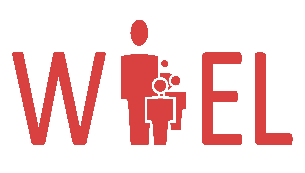 
Het gehuurde materiaal dient op de afgesproken datum weer in goede staat retour te worden gebracht. Gehuurde objecten mogen niet doorverhuurd worden aan derden. De hurende partij is zelf verantwoordelijk voor een adequate verzekering. Bovenstaande persoonsgegevens worden door Stichting WIEL beveiligd bewaard tot aan het einde van het lopende boekjaar. 
Meer weten over ons privacybeleid? https://www.wiel.nl/privacy/.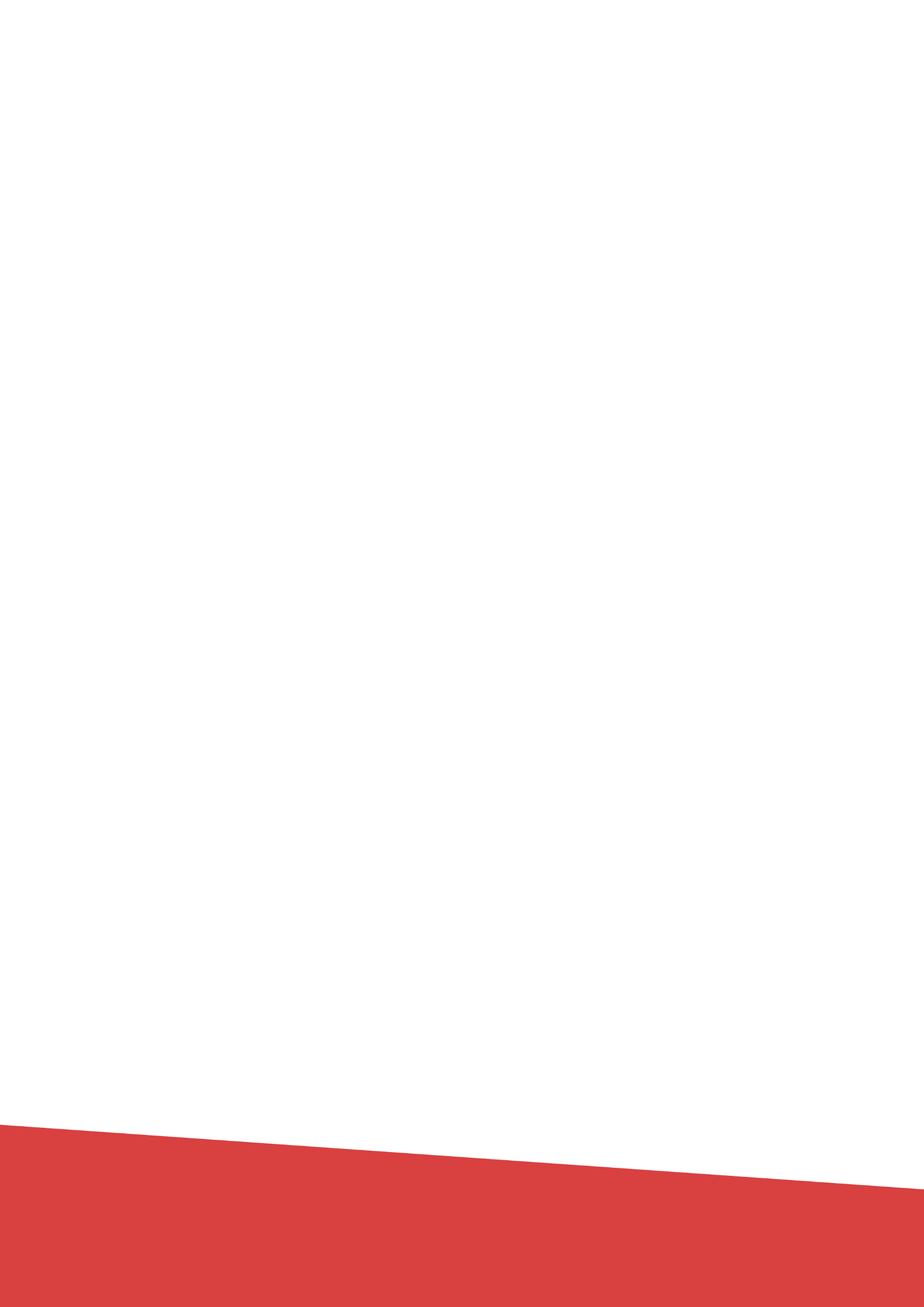 Organisatie:Aangemeld als BOOST JE BUURT activiteit?Aangemeld als BOOST JE BUURT activiteit?Contactpersoon:   Ja            Nee   Ja            NeeStraat:Huisnummer:Huisnummer:Postcode:Woonplaats:Woonplaats:Telefoon:Mobiel:Mobiel:E-mail:NR.:MATERIAAL:AANTAL:PRIJS (TOTAAL):€      €      €      €      €      €      €      €                                 +TOTAAL:TOTAAL:TOTAAL:€                                 Ophalen:Retour:Tijdstip:      uurTijdstip:      uurMaandag t/m donderdag09:00 – 17:00 uurVrijdag09:00 – 15:00 uurZaterdag en zondagGeslotenOpmerkingIndien andere tijden gewenst, dan graag contact opnemen met Stichting WIELHandtekening huurder:Handtekening medewerker WIEL:Wordt gezet bij ophalen.Wordt gezet na betaling.In te vullen door medewerker Stichting WIEL.In te vullen door medewerker Stichting WIEL.In te vullen door medewerker Stichting WIEL.Betaalwijze:ContantFactuur (alleen bij bedragen hoger van € 50,00)